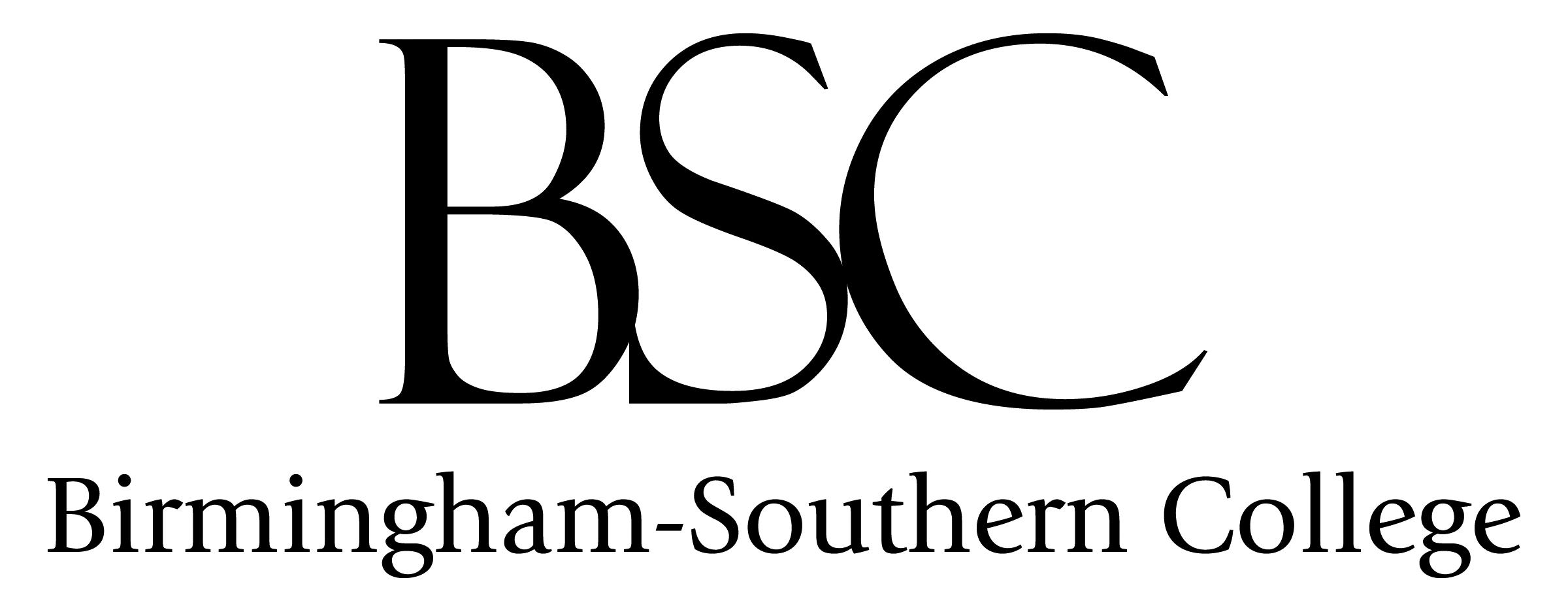 CONSERVATORY OF MUSICFALL 2023 REGISTRATION AGREEMENTDue on or before August 21, 2023PERSONAL INFORMATIONStudent’s Name______________________________________ Male/Female_____ Age_____DOB_____________ Grade ________ Email address ______________________________________Father’s Name__________________________ Mother’s Name_______________________________Address___________________________________________________________________________	(Street)			(City)		(State)		(Zip)Home Phone ___________________ Cell (Mom) ________________ Cell (Dad)__________________Business Phone (Mom) ______________________ (Dad) __________________________CHECK ALL THAT APPLYTeacher name___________________________ Location________________________Area of Instruction: 	Piano____ Voice ____Organ ____ Guitar ____ Violin _____			Private Music Theory Lessons_____ Band Instrument_____			Private Lesson:   30 min ______ 45 min ______ 60 min _______	Conservatory Musicianship Program:  Yes _____ No _____ ($25 per term/books included)BUSINESS AGREEMENT(Student)__________________________________ is committing for the full semester and I agree to pay the entire semester’s tuition (see “Payment Plan” on website/brochure for amount) and understand that refunds will not be given even if lessons are discontinued by the student before the semester’s end except in extreme circumstances such as death in the family or moving out of state. There will be no make-up lessons. If a teacher must miss a lesson, that lesson will be rescheduled at a mutually convenient time. I will pay in the following manner:Payment in Full _____		3 Equal Payments _____This form is to be accompanied by a $20 registration fee and one-third of the semester’s tuition. The second payment must be made by October 1. The third and final payment is due on November 1.  The signer understands and agrees to abide by the policies stated above and accepts responsibility for all charges and fees that may incur. I assume full responsibility of this Conservatory account, and if default be made, or any part thereof, then at the option of BSC or its agent, the full amount owed shall at once become due and collectible, without notice. If in the judgment of BSC it becomes necessary to engage the services of a collection agency or attorney to effect collection or to settle any dispute in connection with this account, the undersigned agrees to pay such collection agency or attorney fees, reasonable expenses, and costs hereby incurred.Signed______________________________________________ Date_________________________Make checks payable to BSC Conservatory. Return to: BSC Conservatory, Box 549033, Birmingham, AL 35254. Call 205-226-4960 for assistance. Returning students may pay by credit card:Go to: https://www.bsc.edu/academics/music/conservatory/index.html then “MAKE A PAYMENT”